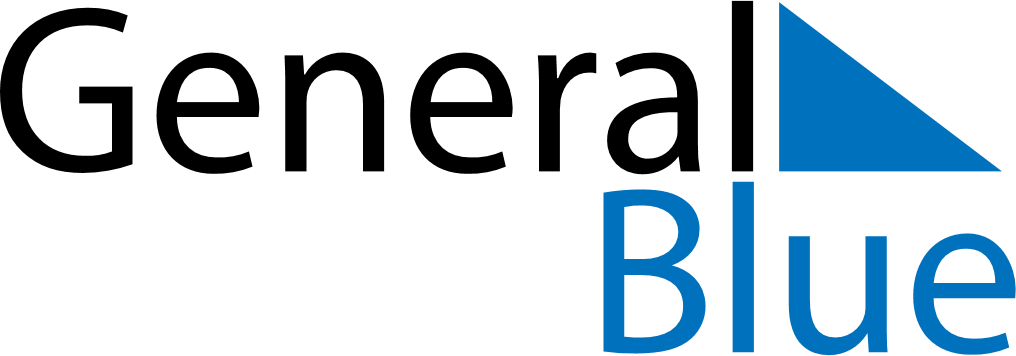 November 2024November 2024November 2024November 2024November 2024November 2024Redfern, New South Wales, AustraliaRedfern, New South Wales, AustraliaRedfern, New South Wales, AustraliaRedfern, New South Wales, AustraliaRedfern, New South Wales, AustraliaRedfern, New South Wales, AustraliaSunday Monday Tuesday Wednesday Thursday Friday Saturday 1 2 Sunrise: 5:54 AM Sunset: 7:22 PM Daylight: 13 hours and 28 minutes. Sunrise: 5:53 AM Sunset: 7:23 PM Daylight: 13 hours and 30 minutes. 3 4 5 6 7 8 9 Sunrise: 5:52 AM Sunset: 7:24 PM Daylight: 13 hours and 32 minutes. Sunrise: 5:51 AM Sunset: 7:25 PM Daylight: 13 hours and 34 minutes. Sunrise: 5:50 AM Sunset: 7:26 PM Daylight: 13 hours and 35 minutes. Sunrise: 5:49 AM Sunset: 7:27 PM Daylight: 13 hours and 37 minutes. Sunrise: 5:49 AM Sunset: 7:28 PM Daylight: 13 hours and 39 minutes. Sunrise: 5:48 AM Sunset: 7:29 PM Daylight: 13 hours and 41 minutes. Sunrise: 5:47 AM Sunset: 7:30 PM Daylight: 13 hours and 43 minutes. 10 11 12 13 14 15 16 Sunrise: 5:46 AM Sunset: 7:31 PM Daylight: 13 hours and 44 minutes. Sunrise: 5:45 AM Sunset: 7:32 PM Daylight: 13 hours and 46 minutes. Sunrise: 5:45 AM Sunset: 7:33 PM Daylight: 13 hours and 48 minutes. Sunrise: 5:44 AM Sunset: 7:34 PM Daylight: 13 hours and 49 minutes. Sunrise: 5:43 AM Sunset: 7:35 PM Daylight: 13 hours and 51 minutes. Sunrise: 5:43 AM Sunset: 7:36 PM Daylight: 13 hours and 52 minutes. Sunrise: 5:42 AM Sunset: 7:37 PM Daylight: 13 hours and 54 minutes. 17 18 19 20 21 22 23 Sunrise: 5:42 AM Sunset: 7:38 PM Daylight: 13 hours and 56 minutes. Sunrise: 5:41 AM Sunset: 7:39 PM Daylight: 13 hours and 57 minutes. Sunrise: 5:41 AM Sunset: 7:40 PM Daylight: 13 hours and 59 minutes. Sunrise: 5:40 AM Sunset: 7:41 PM Daylight: 14 hours and 0 minutes. Sunrise: 5:40 AM Sunset: 7:41 PM Daylight: 14 hours and 1 minute. Sunrise: 5:39 AM Sunset: 7:42 PM Daylight: 14 hours and 3 minutes. Sunrise: 5:39 AM Sunset: 7:43 PM Daylight: 14 hours and 4 minutes. 24 25 26 27 28 29 30 Sunrise: 5:38 AM Sunset: 7:44 PM Daylight: 14 hours and 5 minutes. Sunrise: 5:38 AM Sunset: 7:45 PM Daylight: 14 hours and 7 minutes. Sunrise: 5:38 AM Sunset: 7:46 PM Daylight: 14 hours and 8 minutes. Sunrise: 5:37 AM Sunset: 7:47 PM Daylight: 14 hours and 9 minutes. Sunrise: 5:37 AM Sunset: 7:48 PM Daylight: 14 hours and 10 minutes. Sunrise: 5:37 AM Sunset: 7:49 PM Daylight: 14 hours and 11 minutes. Sunrise: 5:37 AM Sunset: 7:50 PM Daylight: 14 hours and 12 minutes. 